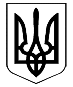 УКРАЇНАКОЛОМИЙСЬКА РАЙОННА ДЕРЖАВНА АДМІНІСТРАЦІЯІВАНО-ФРАНКІВСЬКОЇ ОБЛАСТІР О З П О Р Я Д Ж Е Н Н Явід 23.08.2012                        м.Коломия                              №512Про схвалення районноїцільової програми містобудівногокадастру Коломийськогорайону на 2013 – 2017 роки	Відповідно до ст. 22 Закону України «Про регулювання містобудівної діяльності», постанови Кабінету Міністрів України від 25.05.2011р. №559 «Про містобудівний кадастр» та розпорядження облдержадміністрації від 12.12.2011р. №832 «Про регіональну цільову програму містобудівного кадастру в Івано-Франківській області на 2012 – 2016 роки» на підставі ст. 43 Закону України «Про місцеве самоврядування в Україні» та з метою вивчення економічної оцінки окремих територій, встановлення обліку власників і користувачів об’єктів кадастру, регулювання земельних та інших відносин, контролю за реалізацією нормативних документів органів влади в галузі містобудування, розміщення об’єктів будівництва у планувальній системі адміністративної одиниці, визначення граничнодопустимих умов та обмежень для кожної окремої земельної ділянки з урахуванням державних будівельних норм, стандартів і правил:Схвалити районну цільову програму містобудівного кадастру Коломийського району на 2013 – 2017 роки.Відділу регіонального розвитку, містобудування та архітектури райдержадміністрації (М. Костюк) подати зазначену Програму на розгляд та затвердження сесією районної ради в установлений законом термін.Координацію роботи та узагальнення інформації щодо виконання розпорядження покласти на головного відповідального виконавця – відділ регіонального розвитку, містобудування та архітектури райдержадміністрації.Контроль за виконанням розпорядження покласти на заступника голови райдержадміністрації Ярослава Мочернюка.Голова районноїдержавної адміністрації                                                           Михайло Негрич